                              Золотая свадьба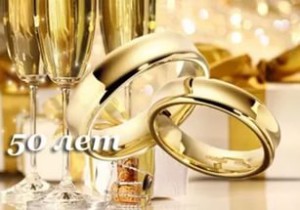 Брак - чем дольше, чем длиннее-Тем законнее, прочнее!Этот праздник очень нужен,Вами он вполне заслужен.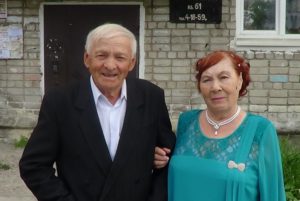 Сына, дочку вы родилиВоспитали и вскормили.Дом построили на даче,Внучки выросли в придачу.Новые заботы ждут —Скоро правнуки пойдут!Но, кое-что Вы упустили —Дерево не посадили…         (пауза)Ба! Да и дерево-то есть — ирга!Не упустили ни фига!А иргу — прошу не возражать —Можно деревом считать,Хоть и трудности встречались —С ними вместе Вы справлялись.Дружно, складно, справедливо,И достойно, совестливо.Как отлаженный дуэт,Прожили полсотни лет.Поздравляю всей душой,Вас со свадьбой золотой!Поздравляю и желаю:Чтоб дети, внучки Вас любили,Чтобы ноженьки ходили,Чтобы ручки хлопотали,Чтобы не было печалей!Чтоб на даче всё цвело,Пахло, зрело и росло.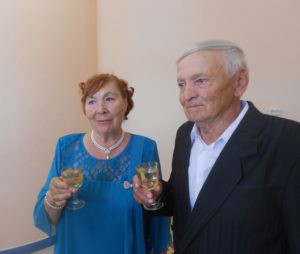 Всем собравшимся гостям,Родственникам и друзьям,Призываю выпить вновь,Вновь за вечную любовь,И под песню АзнавураВсем привет от тёти ШУРЫ!!!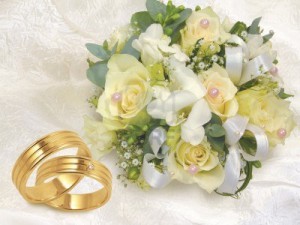 Автор стихов Мазеина Александра Викторовна — июнь 2016 г.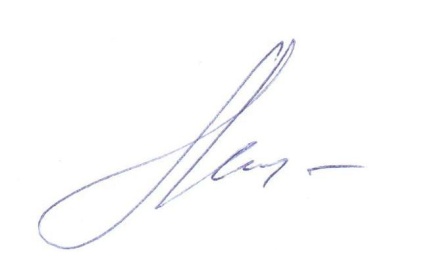 